JARNÍ KRKONOŠSKÝ RAPID 2015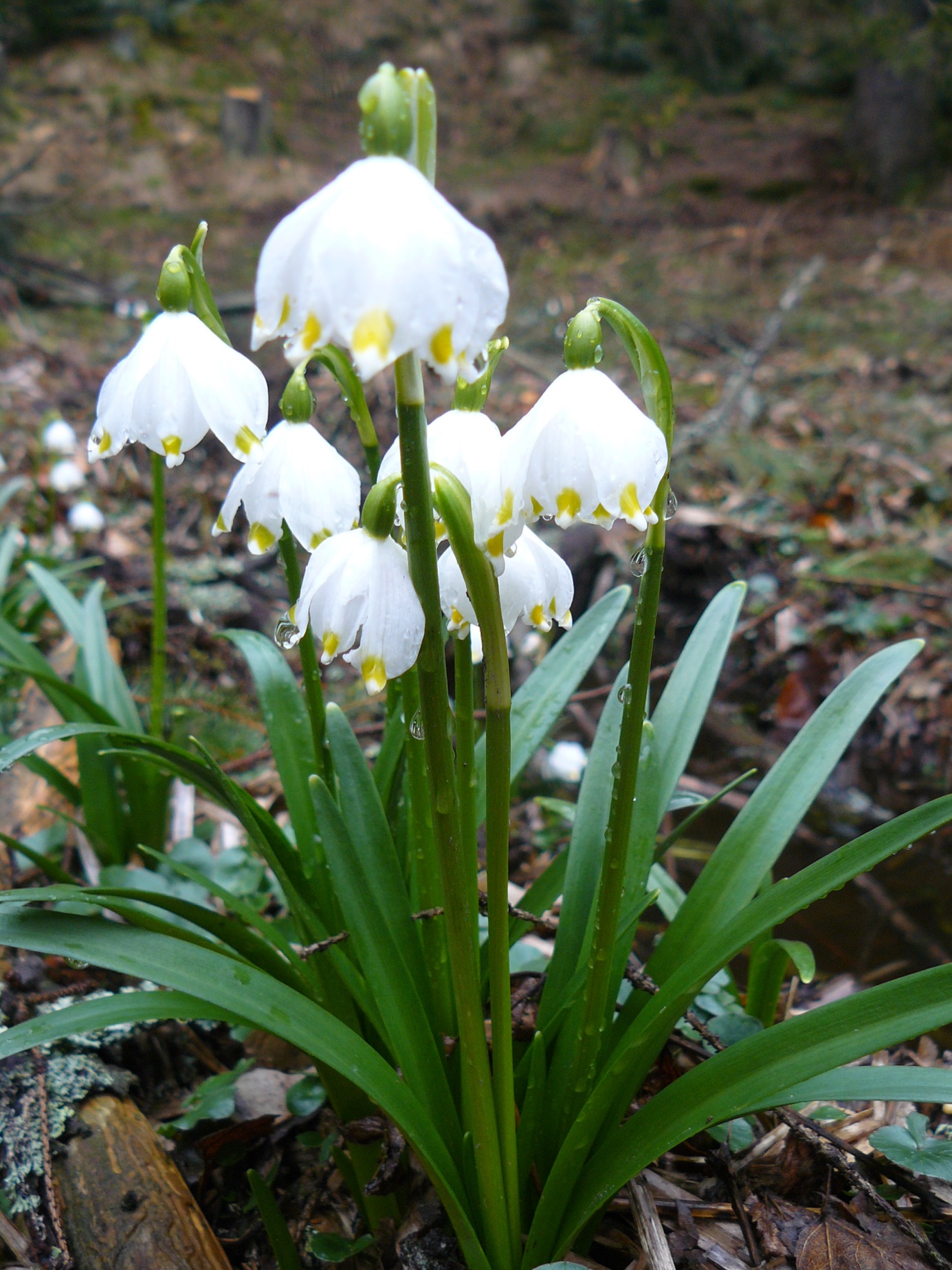 Termín: 18. 4. 2015Místo konání: Sportovní hala Rokytnice nad JizerouVedoucí turnaje: Zdeněk Hollmann                               E-mail: zhollmann@seznam.cz                               Mob.: 604 670 992                               Tel.: 481 523 843Rozhodčí: Luboš Šimůnek, Josef PohořalýHrací řád: 2 x 15 min/9 kolKategorie: Bez omezeníPřihlášky: do 17. 4. 2015Vklad: 70 Kč, 30 Kč - dětiPrávo účasti: Registrovaní i neregistrovaníPodmínka účasti: Každý lichý hráč jednoho oddílu přiveze kompletní šachovou soupravu včetně provozuschopných hodin (pořadatel má jen vyčerpatelnou rezervu).Časový plán: Prezentace 8:15 - 8:501. kolo - od 9:00po 5. kole 30 minut přestávkaObčerstvení: ZajištěnoSrdečně zvou pořadatelé